Welcome to Class!!!Let me know something about you:Name_______________________________________________________________________________Preferred name or nickname_____________________________________________________________NOTE – all of the below is completely confidentialDo you have any concerns with this course?______________________________________________________________________________________________________________________________________Is there anything that you would like me to know that may affect your success in this class?____________________________________________________________________________________________________________________________________________________________________________________________________________________________________________________________________________________________________________________________________________________Anything else at all?_____________________________________________________________________________________________________________________________________________________________________________________________________________________________________________________________________________________________________________________________________________________________________________________________________________________________________________________________________________________________________________________________________________________________________________________________________________________________________________________________________________________________________________________________________________________________________________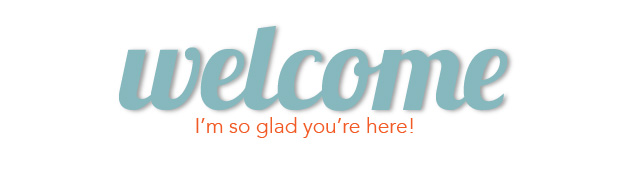 